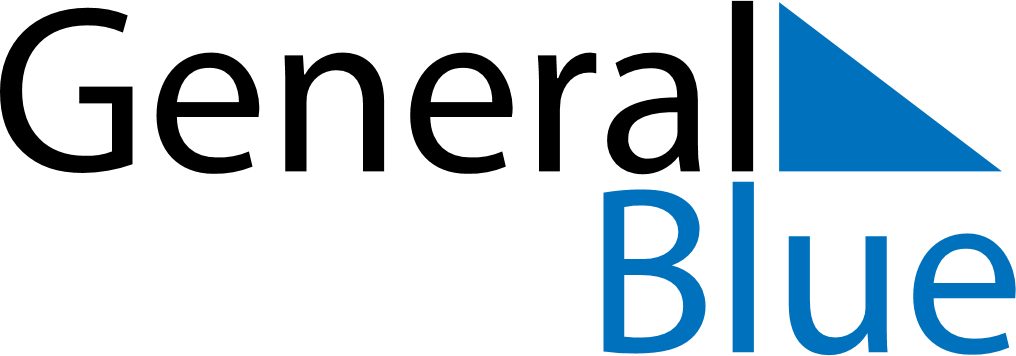 April 2028April 2028April 2028April 2028April 2028April 2028SpainSpainSpainSpainSpainSpainMondayTuesdayWednesdayThursdayFridaySaturdaySunday12345678910111213141516Maundy ThursdayGood FridayEaster Sunday1718192021222324252627282930NOTES